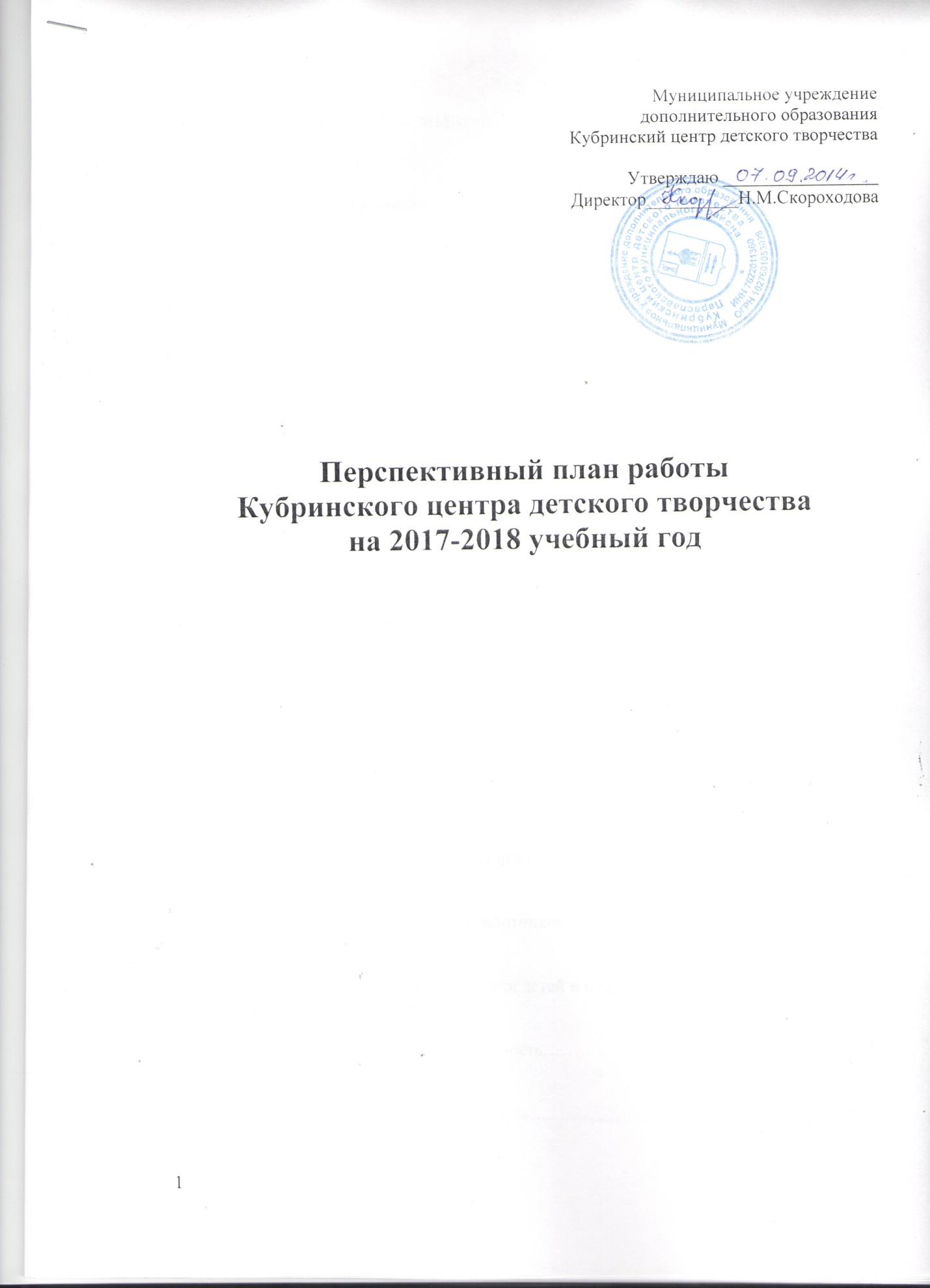 Анализ  работы ЦДТ за 2016 – 2017 учебный год  ……………………….        1    Пояснительная записка………………………………………………………  111.Цели и задачи работы коллектива на 2017-2018 учебный год  …………….11  2. Направления образовательного процесса……………………………………123.Административная и методическая работа по организации образовательного процесса……………………………………………………..133.1	Педагогический Совет…………………………………………………...3.2	Организационные мероприятия…………………………………………143.3	Методическая работа……………………………………………………..4.	Воспитательная и культурно - досуговая деятельность………………..154.1	Массовая деятельность…………………...................................................155.	Работа в социуме…………………………………………………………175.1	Сотрудничество………………………………………………………….175.2	Работа с родителями……………………………………………………..185.3	План работы по сохранности контингента воспитанников………….186.	Охрана труда, жизни и здоровья работников и обучающихся……….197.	Профилактика правонарушений среди детей и подростков…….........198.	Контрольно-инспекционная деятельность…………………………….209.	Финансово-хозяйственная деятельность………………………………24Анализ  работы МУ ДО Кубринского ЦДТ за 2016 – 2017 учебный год  Организационно-педагогические условия образовательного процессаВ 2016-2017 учебном году педагогический коллектив муниципального учреждения дополнительного образования центра  детского творчества работал в соответствии с основными целями и задачами системы дополнительного образования:Цели и задачи работы коллективаЦель: Создание единого образовательно-воспитательного пространства Центра детского творчества, обеспечивающего развитие и формирование многогранной личности ребенка в соответствии с его склонностями, интересами и возможностями.Задачи: Создать условия для обновления содержания и качества дополнительного образования детей, для самореализации, самопознания, самоопределения личности ребенка.Создать  многообразие видов деятельности, удовлетворяющих разные интересы, склонности и потребности ребенка.Усилить  личностно-групповой характер образовательно-воспитательного пространства, способствующего мотивации воспитанников к собственному развитию посредством создания «ситуации успеха».Усилить  методическое и информационное  сопровождение деятельности педагогов дополнительного образования. Активизировать  участия родителей, социума в деятельности Центра детского творчества.Для достижения намеченной цели, решения поставленных задач центр детского творчества:обеспечивал условия, позволяющие каждому желающему ребенку получать дополнительное образование по реализуемым направлениям;осуществлял  обучение детей и подростков в рамках дополнительного образования в объединениях, творческих коллективах;организовывал  концертную деятельность, и проводил массовые и зрелищные мероприятия;оказывал методическую, консультативную помощь педагогам дополнительного образования, педагогам образовательных учреждений, родителям, населению в вопросах дополнительного образования и воспитания детей и подростков, сотрудничал с учреждениями культуры, образовательными учреждениями.Анализ и сохранность контингента обучающихсяВ творческих объединениях ЦДТ занимаются обучающихся в возрасте от 5 до 18 лет: воспитанники детского сада, учащиеся школы.Анализ контингента обучающихся в текущем учебном году показывает относительную стабильность охвата детей дополнительным образованием.Сохранность творческих объединений и учебных группВ течение учебного года в Центре детского творчества функционировали:на 01.10.2016 г. – 14 творческое объединение (306 человек);на 01.06.2017 г. – 14 творческих объединений 306 человек).Сохранность контингента составила 100 %. Администрация, педагоги дополнительного образования проводят значительную работу по вовлечению детей в творческие объединения, формированию мотивации к дополнительному образованию, сохранности контингента обучающихся.  Причинами отсева детей являются: выезд за пределы района, состояние здоровья, высокая нагрузка в СОШ. Охват дополнительным образованием  Данные цифры свидетельствуют о том, что преобладающий контингент обучающихся ЦДТ – учащиеся начальных классов (43.4%) и среднего звена (34.2%). По сравнению с предыдущим учебным годом в 2016/2017 учебном году количество обучающихся старшего звена уменьшилось./в связи с большой загруженностью в школе, маленькой численностью 10-11 классов/ В дальнейшем следует продолжить поиск новых возможностей для привлечения детей старшего школьного возраста в посещении  объединений ЦДТ.Вывод:  Администрации, педагогическому коллективу в следующем учебном году  продолжить поиск новых возможностей для  привлечения детей  старшего школьного возраста.Содержание образовательного процессаАнализ выполнения дополнительных образовательных программ.В 2016 – 2017 учебном году в центре детского творчества реализовывалась 14 программ по  4 направленностям.Программы художественно-эстетического направления являются наиболее востребованными и детьми, и их родителями, особенно, программы «Эстрадного танца», «Акварелька»,  «Мастерилка», «Ленточка плюс бусинка».  Руководители творческих объединений, серьёзно подошли к выполнению образовательных программ. На 100% выполнены  все  программы в творческих объединениях ЦДТ. Это показывает, что качество усвоения программного материала высокое во всех объединениях и объясняется активным использованием личностно-ориентированных технологий в образовательном процессе.Педагогические кадрыВ 2016-2017 учебном году в центре детского творчества работало 7 педагогов в т.ч. 2 – административный аппарат,  1 – основной педагог д.о., 4- совместителя.Из них:Директор – 1Методист – 1Педагогов – 5 человек, в том числе – 4 совместителя.Педагогический коллектив имеет профессиональную подготовку:Высшее профессиональное – 3 человек (3 совместителя) Среднее профессиональное – 3 человек ( в т.ч. 1 совместителя)Среднее – 1 человек первая категория – 1 человек;Аттестацию на соответствие занимаемой должности прошли 3 педагога.Методическая работаНа данном этапе в нашем учреждении сложилась определенная система методической работы. Основные ее направления продиктованы современной ситуацией в образовании и уровнем состояния учебно-воспитательного процесса в ЦДТ.Методическая деятельность ЦДТ направлена на оказание организационно-методической и технической помощи педагогу в обучении и воспитании детей, обновление программного обеспечения образовательного процесса (изменение содержания дополнительного образования), ознакомление педагогических кадров с достижениями педагогической науки и практики, изучение уровня профессиональной подготовки педагогов, их профессиональных потребностей и проблем.Основные задачи методической деятельности на 2016-2017 учебный год по плану  работы выполнены: - разработана система методических мероприятий, направленных на повышение мотивации педагогов к самосовершенствованию;  - проделана работа по корректировке общеобразовательных дополнительных программ;Методической деятельностью в ЦДТ занимаются:  директор, методист, педагоги. Методическая работа в ЦДТ реализуется через:Проведение семинаров.Проведение и посещение открытых занятий, их анализ, выявление проблем.Изучение передового педагогического опыта.Групповые и индивидуальные консультации.Анализ методической работы ЦДТ за 2016-2017 учебный год показал следующие результаты:В центре внимания методической деятельности  неизменно находятся вопросы повышения квалификации педагогов дополнительного образования. Одним из способов решения этих вопросов являются теоретические семинары и семинары – практикумы. В текущем учебном году были проведено  семинары: « Выбор форм организации занятий как одно из условий успешного обучения», « От мастерства педагогов к творчеству детей», «Повышение мастерства через индивидуальный образовательный план педагога». Традиционно одной из форм оказания педагогам методической помощи являются групповые и индивидуальные консультации. В текущем учебном году для педагогов ЦДТ было проведено более 5  консультаций:Оформление учебной документации;Самообразовательная работа педагога дополнительного образования;Методические консультации по доработке образовательных программ;Методические консультации по изготовлению наглядного  агитационного материала объединения;Документация педагога ЦДТ.С целью определения уровня дидактической и методической подготовки педагогов, выявления проблем в организации учебно-воспитательного процесса, оказания методической помощи в течение учебного года были посещены учебные занятия и массовые мероприятия. В 2016-2017 учебном году принимали участие в общероссийском проекте конкурсов методических разработок для педагогов. Были представлены методические разработки «Русский народный хоровод» педагог д.о. Гусарова М.В., « Нам без шуток никуда» методист Гусарова М.ВВ   следующем учебном году следует продолжить работу по организации методических мероприятий, направленных на повышение мотивации педагогов к самосовершенствованию (педагогические советы, выставки, конкурсы методических материалов, смотры, выставки результатов работы педагогов по самообразованию и т.п.). В Центре действует положение о выплатах стимулирующего характера работников ЦДТ, разработаны критерии и показатели оценивания результативности деятельности педагогических работников ЦДТ.Исходя из вышеизложенного, можно сделать вывод: методическая работа ЦДТ в 2016-2017 учебном году была направлена на формирование работоспособного творческого коллектива, активизацию творческих сил педагогов, на создание ситуации успеха для каждого педагога.В 2017-2018 учебном году в ЦДТ необходимо продолжить методическую работу: продолжить работу по организации методических мероприятий, направленных на повышение мотивации педагогов к самосовершенствованию; подготовить и провести аттестацию педагогов на 1 категорию и  на соответствие занимаемой должности;Административно- методическая работа по организации образовательного процессаВ течение года проводились по плану педагогические советы где решались вопросы по аттестации педагогов, подводились итоги работы за год и т.д.Воспитательная работаВ основе учебного и воспитательного процессов лежит единая цель – воспитание духовно-нравственных сторон личности ребёнка с учётом его возрастных, интеллектуальных, творческих способностей.В Центре детского творчества сложилась определённая система воспитательной работы, в которой значительное место отводится традиционным мероприятиям, таким, как:Проведение мероприятий по ПДД;Проведение мероприятий по ГО; Проведение мероприятий по пожарной безопасности;Проведение социальных акций;Осенние праздники;Новогодние мероприятия, дискотеки;Проводы русской зимы;Праздничные мероприятия ко  Дню защитника Отечества и 8 Марта;Конкурсно -  игровые программы; Конкурсы рисунков «Наш вернисаж»  по тематике;Районный фестиваль детского творчества «Радуга»;Участие в празднике  ко дню защиты детей;Кроме этого,  детские коллективы  постоянно принимали участие в концертных программах сельского клуба, в мероприятиях ЦДТ:Одним из методов повышения мотивации к дополнительному образованию, способом повысить у ребёнка самооценку, создать для ребёнка «ситуацию успеха» является демонстрация его результатов.    В 2016 – 2017  учебном году обучающиеся творческих объединений ЦДТ принимали активное участие в  различных конкурсах:  Районный конкурс «Помни каждый гражданин спасенье номер 01» - 2 участника Всероссийский конкурс « Разноцветный мир детства»  3 призера;Всероссийский конкурс « Умелые ручки» 2 призера;Всероссийский конкурс  «Лабиринт – знаний» 1 призер;Районный конкурс «Радуга»  2 призера; Конкурс «Праздник праздников – Пасха» 9 призеров.Для обучающихся  вокального и танцевального объединений,  формой демонстрации результатов обучения, развития мотивации к самосовершенствованию является  участие в концертных программах, выступление на сцене сельского клуба.  В течение года педагогами проводились тематические, праздничные мероприятия, направленные на формирование коллективов учебных групп, игровые и развлекательные программы, направленные на создание благоприятного эмоционально комфортного климата в детских коллективах, мероприятия по каникулярным планам. Вывод: план воспитательной и культурно - досуговой работы на 2016-2017 учебный год выполнен, педагоги уделяли достаточно много внимания воспитанию детей, проводили мероприятия, используя разнообразные формы их организации. Основные выводы и перспективные направления деятельности на 2017 – 2018 учебный годАнализ деятельности ЦДТ за 2016-2017 учебный год показал, что минувший год был плодотворным:Состав обучающихся ЦДТ в течении учебного года остался стабильным;Уровень участия и побед в конкурсах  вырос;Совершенствуется работа с родителями;Продолжается работа в социуме;Между тем с достигнутыми позитивными результатами в развитии центра остается ряд задач, требующих решений. Для успешной работы центра необходимо: Продолжить работу по сохранности контингента;Улучшить материально – техническую базу;Повысить профессиональное мастерство педагоговПояснительная запискаПлан работы МУДО «Центра детского творчества» на 2017-2018 учебный год составлен в соответствии с нормативными документами: Законом РФ от 29.12. 2012 г. №273-ФЗ «Об образовании», Концепцией модернизации дополнительного образования РФ,САН ПиН 2.4.4. 1251-03 «Санитарно-эпидемиологические требования к учреждениям дополнительного образования детей», Уставом учреждения, муниципальным заданием.Муниципальное учреждение дополнительного образования    Кубринский Центр детского творчества является многопрофильным учреждением дополнительного образования детей, деятельность которого направлена на развитие мотивации личности к познанию и творчеству, реализации общеобразовательных программ и услуг в интересах личности, общества. Образовательная деятельность учреждения осуществляется в Кубринском центре детского творчестве в режиме шестидневной учебной недели. Занятия проводятся в одну смену.Цели и задачи работы коллективаЦель: Создание единого образовательно-воспитательного пространства Центра детского творчества, обеспечивающего развитие и формирование многогранной личности ребенка в соответствии с его склонностями, интересами и возможностями.Задачи: Создать условия для обновления содержания и качества дополнительного образования детей, для самореализации, самопознания, самоопределения личности ребенка.Создать  многообразие видов деятельности, удовлетворяющих разные интересы, склонности и потребности ребенка.Усилить  личностно-групповой характер образовательно-воспитательного пространства, способствующего мотивации воспитанников к собственному развитию посредством создания «ситуации успеха».Усилить  методическое и информационное  сопровождение деятельности педагогов дополнительного образования. Активизировать  участия родителей, социума в деятельности Центра детского творчества.Для достижения намеченной цели, решения поставленных задач центр детского творчества должен:обеспечивать любые условия, позволяющие каждому желающему ребенку получать дополнительное образование по реализуемым направлениям;осуществлять  обучение детей и подростков в рамках дополнительного образования в объединениях, творческих коллективах;организовывать  концертную деятельность, и проводить массовые и зрелищные мероприятия;оказывать методическую, консультативную помощь педагогам дополнительного образования, педагогам образовательных учреждений, родителям, населению в вопросах дополнительного образования и воспитания детей и подростков, обеспечивать повышение квалификации и уровня профессионального мастерства работников учреждения;сотрудничать с учреждениями культуры, здравоохранения, образовательными и другими учреждениями, общественными и другими организациями.Организация образовательного процесса Центра детского творчества строится на основе рабочего плана, который регламентируется расписанием занятий. Направления образовательного процессаРеализация дополнительных общеобразовательных программ является приоритетным направлением деятельности центра детского творчества.ЦДТ реализует дополнительные общеобразовательные программы по следующим направленностям:художественно-эстетическая,спортивная, культурологическая,эколого-биологическая административно-методическая работа по организации образовательного процесса3.1 Педагогический совет3.2 Организационные мероприятия3.3 Методическая деятельность4.Воспитательная и досуговая деятельностьВсю  воспитательную  работу в ЦДТ планируется проводить по 6 направлениям, цели реализации которых  являются основными задачами воспитательной работы:«Забота» - создание условий для развития нравственных качеств личности, формирования у детей чувства ответственности, сопереживания, толерантности.«Здоровье» - создание условий для укрепления здоровья детей, формирование понятия о здоровом образе жизни, навыков культуры жизнедеятельности.«Семь Я» - создание условий для повышения у родителей мотивации к дополнительному образованию детей, вовлечения родителей в образовательный процесс, стимулирования совместной с детьми творческой деятельности.«Я – Гражданин России» - создание условий для формирования гражданской направленности личности, воспитание ценностных представлений и отношений к Отечеству, к своей малой Родине, повышение правовой культуры обучающихся.«Растим таланты» - обеспечение возможностей раскрытия, развития и совершенствования творческих способностей обучающихся, посредством участия в конкурсах, фестивалях, выставках, концертных программах и т.п.«Город Детства» - создание условий для развития коммуникативных способностей, организации активного полноценного досуга в каникулярный период.4.1. Массовая деятельность   5. Работа в социуме5.1. Сотрудничество  9.Финансово-хозяйственная деятельность.             2015-2016 уч. год             2015-2016 уч. год             2015-2016 уч. год               2016-2017 уч. год               2016-2017 уч. годКоличествообъединенийКоличествообъединенийКоличество детейКоличество объединений Количество детейна 01.10.            14304304            14      306на 01.06.            14304304            14306Категория обучающихся2015-2016  /на 1. 10/Кол-во обучающихся2016-2017 / на 1.10/дошкольники2118Младшее звено /1-4 кл/4656Среднее звено /5-8 кл./3133Старшее звено  /9-11 кл./81                                     Итого:106108№          Направление,       вид деятельности       %Кол-вочасовКлассы1.2.3.4.Художественно-эстетическое:«Эстрадный танец»«Акварелька»«Роспись по дереву»«Мастерилка»«Веселый портняжка» «Домисолька»«Ленточка плюс бусинка» «Буратино»«Волшебная мастерская»Культурологическое:«Фольклорная копилка»«Этикет от А до Я»Эколого-биологическое:«Экологическое ассорти»Спортивное:«Настольный теннис»«Страна Игралия»868684867222421-61-34-91-34-74-84-82-34-8ст. группа д.сст. группа д.с1-25-9ст. группа д.с.№ п/пВид и содержание деятельностиКогда проводилосьМесто проведения1День открытых дверей7 сентябряЦДТ234Декада «Внимание дорога» - Беседы;--игровая программа  « Юный пешеход»Месячник по гражданской обороне:-Беседы;-игровая программа «Мир в путешествие безопасности»-игровая программ  «По морям по волнам»Мероприятия по пожарной безопасности:-игра – викторина «Готовность 01»6 октября  18 октября   27 октября12 октябряЦДТЦДТЦДТЦДТ5Концерт  ко  дню пожилого человека /танец, песни/октябрьКубринскийДК   6Осенний праздник - « Город зонтиков»17 ноябряЦДТ7Внутрикружковые новогодние мероприятиядекабрьЦДТ7« Новогодние игры у елки»»24 декабряЦДТ8Новогодняя выставка  работ «Зимние забавы»24декабряЦДТ9Организация мероприятий на зимних каникулах по плануянварьЦДТ12К дню защитника Отечества:-Теннисный турнир22февраляЦДТ13Общесельское мероприятие - «Праздник проводов русской зимы».февральСельская площадь ДК14Праздничный концерт ко  дню 8-е марта/танцы. Песни/4мартаКубринскийДК15Районный конкурс детского творчества «Радуга»/ детские   работы/15 февраля  Купанский ДК18День смеха - игровая программа « Нам без шуток никуда»6 апреляЦДТ19День  Победы- митинг-концерт5маяКубринский ДК20Участие в празднике ко дню защиты детей, игровая программа «Вот и лето пришло»1июняСельская площадь ДК21Тематические вечера, развлекательно- познавательные игрыв течение года         ЦДТ22Дискотеки (танцевально- развлекательные программы)в течение годаЦДТ23Экскурсии в музей «Русская игрушка»в течение годаЦДТ№          Направление,       вид деятельностиРуководитель объединенияКол-во   часовКлассы1.2.3.4.Художественно-эстетическое:-«Эстрадный танец»-«Акварелька»-«Роспись по дереву»-«Мастерилка» -«Мир декупажа»-« Балаганчик» -«Голос»-«Ленточка плюс бусинка»-«Буратино»«Волшебная мастерская»Культурологическое:-«Фольклорная копилка»-«Этикет от А до Я»-«АВС»Эколого-биологическое:-«Экологическое ассорти»Спортивное:-«Теннис»- «Страна Игралия»Гусарова М.В.                 Гусарова М.В.Скороходова Н.М. Куличихина М.М.Фролова Е.С. Дикова Г.А.Зевспилина-Короткова И.А.Куличихина М.МДикова  Г.А.Куличихина М.М.Сенченко О.С.Соловьева Н.И.Спиридонова Т.Н. Филимонова Е.С.Фролова Е.С.Соловьева Н.И.1062654       86263221-71-34-81-34-76-9        1-101-54-64-5подг.гр. д/сподг.гр. д/с8-91-24-8подг.гр. д/сдатамероприятиеответственныесентябрьАнализ деятельности учреждения в 2016-2017 учебном году и перспектива развития на 2017 – 2018 годСкороходова Н.М.Гусарова М.В.ноябрь «Системно-деятельный подход в дополнительном образовании»Скороходова Н.М.Гусарова М.В.март «Взаимодействие учреждения дополнительного образования с родителями – ключ к успеху образовательного процесса»Скороходова Н.М.Гусарова М.В.май «Современные образовательные технологии в практике дополнительного образования».«Подведение итогов работы ЦДТ в учебном году»Скороходова Н.М.Гусарова М.В.датамероприятиеответственныедо 15.09Разработка и утверждение планов учебно-воспитательной работы.методистдиректор До 15.09комплектование творческих объединений и педагогических кадров на 2017-2018 учебный год	/Тарификация /методистдиректордо 15.09Составление и утверждение расписания учебных занятийдиректордо 15.09Комплектование творческих объединенийдиректордо 20.09Согласование репертуарных планов творческих объединений художественно-эстетического направленияметодистдо 20.09Заключение договоров сотрудничества с учреждениями и организациями.	директордо 25.09Составление и утверждение графика проведения отчетных мероприятий (конкурсы, концерты, выставки, открытие мероприятий и т. д.).методистдиректор№п/п       С О Д Е Р Ж А Н И Есроки     ответственный1Оформление методического уголка, составление каталогов, разработка анкетАвгуст,в течение годаГусарова М.В.2Анализ и планирование работ на 2017 –2018 учебный годсентябрьСкороходова Н.М.Гусарова М.В.3Работа над единой методической темой:«Организация системы методической работы в учреждении с целью развития педагогического творчества и самореализации инициатив педагогов»в течение годаГусарова М.В.4Состояние программного обеспечения. Утверждение образовательных программ (изменений и дополнений к ним), тематические планы на 2017-2018 учебный годСентябрь,октябрьГусарова М.В.педагоги д.о.5Методические семинары: «Создание развивающей образовательной среды для обучающихся на занятиях» «Современные технологии с  одаренными детьми».Методические консультации: Методические консультации по изготовлению наглядного агитационного материала объединения.«Самообразовательная работа педагога дополнительного образования».февраль,апрельдекабрь,январьГусарова М.В.6Подготовка педагогов д/о  к аттестации  на соответствие занимаемой должностиВ течение годаГусарова М.В.7Ведение летописи ЦДТ В течение годаКуличихина М.М.8Оформление материалов из опыта работы ЦДТ	В течение годаГусарова М.В.Педагоги д.о.9-Разработка сценариев: по правилам дорожного движения, осеннего бала, новогоднего представления, вечера встреч с выпускниками, юморины, дня защиты детей.-Требования к оформлению методической продукции (памятка)-Создание сценарного фондаВ течение годаСкороходова Н.М.Гусарова М.В.Педагоги доп.обр.7.Проведение мастер-классов:Мастер – класс для воспитателей Кубринского детского сада «Рябинка» ( Цветы -Конзащи»«Декупаж»Мастер –классы для педагогов ЦДТАпрельВ течение годаФролова Е.С.Куличихина М.М.8.Открытые занятияПо графикуПедагоги доп.обр.9.Работа с методической литературойВ течение годаГусарова М.В.10.Анализ работы коллектива за 2017 – 2018  уч.г.майГусарова М.В.№ п/пВид и содержание деятельностиВремя проведенияМесто проведенияОтветственные1.Районная учительская конференцияавгустг.ПереславльСкороходова Н.М.2.День открытых дверей5сентябряЦДТСкороходова Н.М. Гусарова М.В.3.Декада «Внимание дорога» - Беседы;-позновательно-развлекательная  игра - « Дорожный виртуоз» «Азбука дорожного движения»октябрьапрельЦДТГусарова М.В.Педагоги д.о.4.Концерт посвященный Дню материноябрьКубринскийДКГусарова М.В. (совместно с ДК)   5.Осенний бал«Здравствуй, Осень» ноябрьЦДТ Гусарова М.В.   6.Декада по пожарной  безопасности «Служба  01:  вчера, сегодня, завтра»ноябрьЦДТ  Гусарова М.В.   7.Конкурс рисунков «Азбука пожарной безопасности»ноябрьЦДТГусарова М.В.8.Новогодний  концерт  декабрьКубринскийДКГусарова М.В.  9.Участие в конкурсах национального парка «Плещеево озеро»в течениегодаЦДТ Гусарова М.В.Педагоги д.о.10.Внутрикружковые новогодние мероприятиядекабрьЦДТПедагогидополнительногообразования11.Представление«Новогодняя сказка»декабрьЦДТСкороходова Н.М. Гусарова М.В. Фролова Е.С. педагоги  д.о.12.Конкурс рисунков  и поделок «Зимние забавы»декабрьЦДТГусарова М.В, педагоги д.о.13.Организация мероприятий на зимних каникулах по плануянварьЦДТ Гусарова М.В.педагоги д.о.14.К дню защитника Отечества:-Теннисный турнирфевральЦДТГусарова М.В.  Фролова Е.С.15.Общесельское мероприятие - «Праздник проводов русской зимы».мартСельская площадь ДКСкороходова Н.М. Гусарова М.В. (совместно с ДК)16.Праздничный концерт к дню 8-е мартамартКубринскийДКГусарова М.В.   совместно с ДК)17.Районный конкурс детского творчества «Радуга»февраль-мартГусарова М.В. Скороходова Н.Н. педагоги20.День смеха -программа «Смешинка – Юморинка»апрельЦДТФролова Е.С. Педагоги д.о.21.День  Победы- митинг-концертмайКубринский ДКГусарова М.В. (совместно с ДК)22Конкурс «Зеленая планета»-  экологическая акция «Скажем: мусору - нет»/чистые детские площадки/май ЦДТСкороходова Н.М.Гусарова М.В.23Награждение лучших кружковцев ЦДТ/по итогам года/майЦДТСкороходова Н.М.Гусарова М.В.24.Участие в празднике ко дню защиты детейиюньКубринская СОШГусарова М.В. Фролова Е.С.(совместно с СОШ)25.Тематические вечера, развлекательно- познавательные игрыв течение года         ЦДТГусарова М.В. Фролова Е.С.Педагоги доп.обр.26.Дискотеки(танцевально- развлекательные программы)в течение годаЦДТГусарова М.В.Фролова Е.С.27.Экскурсии в музей «Русская игрушка»в течение годаЦДТ Скороходова Н.М.      С кем    Цели и формы сотрудничестваКубринская СОШ,детский сад «Рябинка»сельский дом культурыПриемственность центра детского творчества со школой (участие в школьных мероприятиях);с детским садом (работа по программе «Фольклорная копилка», «страна Игралия», «Этикет от А до Я» со старшей  группой на базе ЦДТ, проведение совместных мероприятий, мастер-классов, изготовление игрушек, сувениров); участие в совместных сельских мероприятиях (концертах,  конкурсах  и т.д.)5.2.Работа с родителями5.3 План мероприятий по сохранности контингента воспитанников6. Охрана труда, жизни и здоровья  работников и обучающихся 7. Профилактика правонарушений среди детей и подростковЦель: Адаптация подростков в социумеЗадачи: Создание благоприятного микроклимата для обучающихся Центра детского творчества.Всестороннее развитие способностей, творческой и социальной активности обучающихся.Педагогическая работа по предупреждению правонарушений.Организационные мероприятия:Проведение мероприятий по выявлению обучающихся, склонных к правонарушению.Систематическая работа со списком и картотекой «трудных» обучающихсяСвоевременное принятие мер по поступившим сигналам о правонарушениях обучающихсяРабота с обучающимися:изучение конвенции ООН о правах ребенка и четкое соблюдение этих прав в ЦДТ;расширение набора (создание соответствующей материальной базы) и активизация работы технических, спортивных, музыкальных творческих объединений.8.Контрольно-инспекционная деятельностьСокращения: ПС – педагогический совет                       ПДО - педагоги дополнительного образования       наименование   срок исполнитель- Приобретение оборудования;- учебных материалов для объединений;- косметический ремонт к новому учебному году /покраска полов в кабинетах, зале,       фойе; покраска окон, батарей/в течение годаавгуст-сентябрьдиректор   -//-